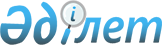 Қазақстан Республикасы Энергетика министрлігінің шаруашылық жүргізу құқығындағы кейбір республикалық мемлекеттік кәсіпорындарды қайта ұйымдастыру туралыҚазақстан Республикасы Үкіметінің 2019 жылғы 4 желтоқсандағы № 903 қаулысы.
      "Мемлекеттік мүлік туралы" 2011 жылғы 1 наурыздағы Қазақстан Республикасының Заңы 11-бабының 4) тармақшасына сәйкес Қазақстан Республикасының Үкіметі ҚАУЛЫ ЕТЕДІ:
      1. Қазақстан Республикасы Энергетика министрлігінің "Қазақстан Республикасының Ұлттық ядролық орталығы" шаруашылық жүргізу құқығындағы республикалық мемлекеттік кәсіпорны оған Қазақстан Республикасы Энергетика министрлігінің "Геофизикалық зерттеулер институты" шаруашылық жүргізу құқығындағы республикалық мемлекеттік кәсіпорнын қосу жолымен қайта ұйымдастырылсын.
      2. Қоса беріліп отырған Қазақстан Республикасы Үкіметінің кейбір шешімдеріне енгізілетін өзгерістер бекітілсін.
      3. Қазақстан Республикасының Энергетика министрлігі Қазақстан Республикасы Қаржы министрлігінің Мемлекеттік мүлік және жекешелендіру комитетімен бірлесіп, Қазақстан Республикасының заңнамасында белгіленген тәртіппен осы қаулыдан туындайтын шараларды қабылдасын.
      4. Осы қаулы қол қойылған күнінен бастап қолданысқа енгізіледі. Қазақстан Республикасы Үкіметінің кейбір шешімдеріне енгізілетін өзгерістер
      1. "Экономиканың стратегиялық маңызы бар салаларының өздерiне қатысты меншiктiң мемлекеттiк мониторингi жүзеге асырылатын объектілерiнiң тiзбесiн бекiту туралы" Қазақстан Республикасы Үкіметінің 2004 жылғы 30 шілдедегі № 810 қаулысында (Қазақстан Республикасының ПҮАЖ-ы, 2004 ж., № 28, 377-құжат):
      көрсетілген қаулымен бекітілген экономиканың стратегиялық маңызы бар салаларының өздеріне қатысты меншіктің мемлекеттік мониторингі жүзеге асырылатын объектілерінің тізбесінде:
      реттік нөмірі 65-жол алып тасталсын.
      2. "Ұлттық холдингтердің және (немесе) ұлттық компаниялардың не олардың аффилиирленген тұлғаларының, сондай-ақ мемлекет қатысатын өзге де заңды тұлғалардың жарғылық капиталдарына берілген және (немесе) олардың меншігінде тұрған стратегиялық объектілердің және мемлекетпен аффилиирленбеген заңды тұлғалардың, сондай-ақ жеке тұлғалардың меншігінде тұрған стратегиялық объектілердің тізбелерін бекіту туралы" Қазақстан Республикасы Үкіметінің 2008 жылғы 30 маусымдағы № 651 қаулысында (Қазақстан Республикасының ПҮАЖ-ы, 2008 ж., № 31, 330-құжат):
      көрсетілген қаулымен бекітілген ұлттық холдингтердің және (немесе) ұлттық компаниялардың не олардың аффилиирленген тұлғаларының, сондай-ақ мемлекет қатысатын өзге де заңды тұлғалардың жарғылық капиталдарына берілген және (немесе) олардың меншігінде тұрған стратегиялық объектілердің тізбесінде: 
      "Атом энергиясын пайдаланатын объектілер" деген бөлімде:
      реттік нөмірі 2-жол мынадай редакцияда жазылсын:
      "Қазақстан Республикасының ұлттық ядролық орталығы" РМК "Бурабай" геофизикалық обсерваториясы (Бурабай кенті)".
      3. Күші жойылды - ҚР Үкіметінің 03.06.2022 № 361 (алғашқы ресми жарияланған күнінен бастап қолданысқа енгізіледі) қаулысымен.


      4. "Қазақстан Республикасы Энергетика министрлігінің мәселелері" туралы Қазақстан Республикасы Үкіметінің 2014 жылғы 19 қыркүйектегі № 994 қаулысында (Қазақстан Республикасының ПҮАЖ-ы, 2014 ж., № 55-56, 544-құжат):
      көрсетілген қаулымен бекітілген Қазақстан Республикасы Энергетика министрлігі туралы ережеде:
      Қазақстан Республикасы Энергетика министрлігінің қарамағындағы ұйымдардың тізбесінде:
      "Республикалық мемлекеттік кәсіпорындар" деген бөлімде: 
      1-тармақ алып тасталсын.
      5. "Иеліктен шығаруға жатпайтын, мемлекеттік меншіктегі және квазимемлекеттік сектор субъектілерінің меншігіндегі объектілердің, оның ішінде стратегиялық объектілердің тізбелерін бекіту туралы" Қазақстан Республикасы Үкіметінің 2017 жылғы 29 желтоқсандағы № 927 қаулысында:
      көрсетілген қаулымен бекітілген иеліктен шығаруға жатпайтын, мемлекеттік меншіктегі объектілердің, оның ішінде стратегиялық объектілердің тізбесінде: 
      18-тармақ мынадай редакцияда жазылсын:
      "18. Атом энергиясын пайдаланатын объектілер:
      1) "Қазақстан Республикасы Энергетика министрлігінің "Ядролық физика институты" шаруашылық жүргізу құқығындағы республикалық мемлекеттік кәсіпорнының қарамағындағы атом энергиясын пайдаланатын объектілер:
      ВВР-К реакторлық кешені;
      радиохимиялық кешен (24, 24а ғимараттары);
      У-150М циклотроны базасындағы үдеткіш кешені;
      УКП-2-1 үдеткіш кешені;
      ЭЛВ-4 үдеткіш кешені;
      C-30 үдеткіш кешені;
      ДЦ-60 үдеткіш кешені;
      ядролық жарылыстар жүргізілетін технологиялық алаңдар – "Лира" объектілері;
      2) "Қазақстан Республикасы Энергетика министрлігінің "Қазақстан Республикасының Ұлттық ядролық орталығы" шаруашылық жүргізу құқығындағы республикалық мемлекеттік кәсіпорнының қарамағындағы атом энергиясын пайдаланатын объектілер:
      "Байкал-1" ЗРК;
      ИГР зерттеу реакторының кешені;
      Курчатов, 2А алаңы;
      № 2 және № 4 құрылыстар;
      "Бурабай" геофизикалық обсерваториясы.".
					© 2012. Қазақстан Республикасы Әділет министрлігінің «Қазақстан Республикасының Заңнама және құқықтық ақпарат институты» ШЖҚ РМК
				
      Қазақстан РеспубликасыныңПремьер-Министрі 

А. Мамин
Қазақстан Республикасы
Үкіметінің
2019 жылғы 4 желтоқсандағы
№ 903 қаулысымен
 бекітілген 